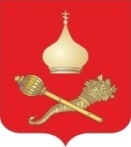 РОССИЙСКАЯ ФЕДЕРАЦИЯРОСТОВСКАЯ ОБЛАСТЬТАЦИНСКИЙ РАЙОНМУНИЦИПАЛЬНОЕ ОБРАЗОВАНИЕ«ЕРМАКОВСКОЕ  СЕЛЬСКОЕ ПОСЕЛЕНИЕ»АДМИНИСТРАЦИЯ  ЕРМАКОВСКОГО СЕЛЬСКОГО ПОСЕЛЕНИЯПОСТАНОВЛЕНИЕ	18 июля 2016 года                         № 93                             ст. ЕрмаковскаяОб утверждении программы комплексного развития системы коммунальной инфраструктуры Ермаковского сельского поселения Тацинского района Ростовской области на 2017-2027 годы       В соответствии с Федеральным законом  «Об основах регулирования тарифов организаций коммунального комплекса» №210-ФЗ от 30.12.2004г, Подпрограммой «Модернизация объектов коммунальной инфраструктуры Федеральной целевой программы «Жилище» (в ред. постановления Правительства РФ от 31.12.2005г. №865), Федеральным законом от 06.10.2003г. № 131-ФЗ "Об общих принципах организации местного самоуправления в Российской Федерации", ПОСТАНОВЛЯЕТ:	1. Утвердить программу комплексного развития системы коммунальной инфраструктуры Ермаковского сельского поселения Тацинского района Ростовской области на 2017-2027 годы согласно приложению. 2. Настоящее Постановление вступает в силу с момента его принятия и  подлежит размещению в сети Интернет на официальном сайте Администрации Ермаковского сельского поселения.3. Контроль за исполнением муниципальной программы оставляю за собой.Приложение №1 к	 Постановлению  администрацииЕрмаковского сельского поселения от 18.07.2016года  №93ПРОГРАММАкомплексного развития системы коммунальной  инфраструктуры Ермаковского  сельского поселения Тацинского района Ростовской области на 2017 – 2027 годы.                                                ст. Ермаковская2016 год1. ПАСПОРТпрограммы комплексного развития системы коммунальной инфраструктуры Ермаковского  сельского поселения Тацинского района Ростовской области на 2017-2027 годы.2. ОБЩИЕ СВЕДЕНИЯ О ЕРМАКОВСКОМ СЕЛЬСКОМПОСЕЛЕНИИЕрмаковское  сельское поселение расположено в   от районного центра ст. Тацинской в восточной части Тацинского района. Административным центром является  ст.Ермаковская  на расстоянии 25км. Площадь земель поселения 39360 га.            В Ермаковское  сельское  поселение входят 9 населенных пунктов. Населенные пункты поселения: ст.Ермаковская, х. Верхнекольцов, х. Нижнекольцов, х. Фоминка, х.Свободный, х.Херсонка, х.Новороссошанский, х.Чумаков, х.Платонов, общая численность населения составляет 2220 чел. Протяженность внутрипоселковых дорог составляет ,  из них  имеют асфальтобетонное покрытие,   щебеночно-тырсовое и  – грунтовые дороги.  Протяженность водопроводных сетей ., протяженность линий уличного освещения .  На территории Ермаковского сельского поселения находится следующие  объект соцкультбыта из них СДК -4 , школы -3, почта -3, библиотека-3, ФАП -4, дет.сады -3, подростковый клуб-1            Объекты инженерной инфраструктуры, обслуживаемые предприятиями ОАО «Энергосбыт Ростовэнерго», МУП  «Ермак» - это сооружения и сети электроснабжения, водоснабжения,   расположенные  на территории Ермаковского сельского поселения Тацинского района.             Сбор, вывоз ТБО осуществляется  населением самостоятельно.        Данная Программа комплексного развития системы коммунальной инфраструктуры Ермаковского сельского поселения Тацинского района на 2017-2027 годы предусматривает  повышение качества предоставления коммунальных услуг, стабилизацию и снижение стоимости тарифов и ставок оплаты для населения, создание условий, необходимых для привлечения организаций  различных организационно-правовых форм к управлению объектами инженерной инфраструктуры, а также средств внебюджетных источников для модернизации объектов инженерной инфраструктуры, улучшения экологической обстановки.        Программа направлена на обеспечение надежного и устойчивого обслуживания потребителей коммунальными услугами, снижения сверхнормативного износа объектов инженерной инфраструктуры, модернизация этих объектов путем внедрения ресурсоэнергосберегающих  технологий, разработку и внедрения мер по стимулированию  эффективного и рационального хозяйствования организаций коммунального комплекса, привлечение средств внебюджетных источников.3. НАИМЕНОВАНИЕ НОРМАТИВНЫХ ДОКУМЕНТОВ, РЕГЛАМЕНТИРУЮЩИХ РАЗРАБОТКУ И РЕАЛИЗАЦИЮ ПРОГРАММЫ               Настоящая программа разработана в соответствии со следующими нормативными документами:Федеральным законом от 30.12.2004 г. №210-ФЗ «Об основах регулирования тарифов организаций коммунального комплекса» (в редакции ФЗ от 26.12.2005 г. №184-ФЗ)Областным законом «Об инвестициях в Ростовской области» от 1.10.2004 г. №151-ЗС ( в редакции от 30.06.2006 г. №502-ЗС)Приказ Министерства экономического развития РФ от 17 февраля . N 61 "Об утверждении примерного перечня мероприятий в области энергосбережения и повышения энергетической эффективности, который может быть использован в целях разработки региональных, муниципальных программ в области энергосбережения и повышения энергетической эффективности"Федеральный закон Российской Федерации от 23 ноября . N 261-ФЗ "Об энергосбережении и о повышении энергетической эффективности и о внесении изменений в отдельные законодательные акты Российской ФедерацииПриказ №204 от 6.05.2011г. «Рекомендации по разработке программ комплексного развития систем коммунальной инфраструктуры муниципальных образований».Постановление Правительства РФ от 31 декабря 2009 N 1225          "О требованиях к региональным и муниципальным программам            в области  энергосбережения и повышения энергетической           эффективности.4. АНАЛИЗ ТЕКУЩЕГО СОСТОЯНИЯ.                          ХАРАКТЕРИСТИКА ПРОБЛЕМЫ                                 Характеристика проблемы   Уровень износа объектов коммунальной инфраструктуры поселения составляет сегодня более 90 %.               Транспортировку электроэнергии  потребителям обеспечивает предприятие   ОАО «Энергосбыт Ростовэнерго». Все распределительные станции имеют основной и резервный электрический ввод и снабжены  системами аварийного отключения потребителей при возникновении аварийных ситуаций. Протяженность сетей электроснабжения , сетей уличного освещения .             Водоснабжение на территории поселения осуществляет МУП  «Ермак».  Воду поднимают десять артезианских скважин с глубины . Подающие и распределительные трубопроводы систем водоснабжения введены в эксплуатацию 30-35 лет назад, выполнены из асбестовых труб, имеют недостаточную пропускную способность (особенно в летнее время) и высокую аварийность, что ведет к ухудшению качества воды и надежности подачи услуг.           Основное оборудование системы водоснабжения находится в неудовлетворительном состоянии:- из  сетей в аварийном состоянии находятся  и требуют замены. Потери на сетях превышают нормативный уровень на 30 %;- отсутствуют частотно-регулируемые приводы на всем насосном оборудовании;- уровень централизованного водоснабжения составляет 100 %..          Теплоэнергетический комплекс объектов соцкультбыта поселения представлен индивидуальными  системами отопления (угольная котельная).  - износ основного оборудования и отопительных систем составляет - 50% и требует замены и модернизации.  В настоящее время  поселение   газифицировано частично. Важным направлением развития поселения  является газификация 4 населенных пунктов. На первом этапе реализации мероприятий программы планируется подготовка расчетных схем, необходимых для газификации населенных пунктов.   Исходя из вышеизложенного, обеспечение теплоснабжения, устойчивого водоснабжения, газификация  являются одними  из приоритетных проблем, решение которых необходимо для сохранения здоровья, повышения уровня жизни населения, обеспечение социально-экономического развития района и области.         В целях устранения указанных недостатков, администрацией Ермаковского сельского поселения совместно с предприятием ЖКХ проводится планомерная работа, направленная на модернизацию теплоэнергетического комплекса.    5. ОСНОВНЫЕ ЦЕЛИ И ЗАДАЧИ ПРОГРАММЫ5.1 Цели программы            Основной целью программы является создание условий для приведения инженерной инфраструктуры в соответствии со стандартами  качества, обеспечивающими комфортные условия проживания, достижение гарантированного обеспечения всех потребителей района услугами энергоснабжающих предприятий и предприятий ВКХ  при любых неблагоприятных ситуациях природного и техногенного характера и улучшения экологической обстановки в Тацинском районе, а также обеспечение инженерной инфраструктурой участков, определенных для вновь строящихся объектов жилищного фонда и социальной инфраструктуры.            Программа модернизации и реконструкции существующих объектов инженерной инфраструктуры, направлена на снижения уровня износа	 инженерной инфраструктуры, повышение качества предоставления коммунальных услуг. Программа направлена на обеспечение надежного и устойчивого обслуживания потребителей коммунальных услуг, снижение сверхнормативного износа объектов инженерной инфраструктуры, модернизацию этих объектов путем внедрения ресурсоэнергосберегающих технологий, разработку и внедрение мер по стимулированию эффективного и рационального хозяйствования организаций коммунального комплекса, привлечения средств внебюджетных источников, улучшение экологической ситуации.           В рамках данной программы должны быть созданы условия, обеспечивающие привлечение средств внебюджетных источников для модернизации  и строительства объектов инженерной  инфраструктуры. Осуществление мероприятий по модернизации объектов  инженерной инфраструктуры приведет к улучшению состояния инженерной инфраструктуры и, как следствие, к повышению качества предоставления коммунальных услуг.Источниками инвестиций будут собственные средства предприятий, средства населения и привлеченные средства, бюджетные средства.          Программа основана на следующих базовых принципах:     - софинансирование проектов модернизации, реконструкции и строительства  объектов  инженерной инфраструктуры с привлечением бюджетных средств и средств внебюджетных источников;     - развитие различных форм государственно - частного партнерства с целью привлечения внебюджетных источников для финансирования проектов модернизации объектов инженерной инфраструктуры с использованием бюджетных средств в целях снижения рисков инвестирования. 5.2 Задачи программы           Для достижения поставленных целей предполагается решить следующие задачи:      - модернизация объектов инженерной инфраструктуры. Бюджетные средства, направляемые на реализацию программы, должны быть предназначены для выполнения проектов  модернизации объектов инженерной инфраструктуры, связанных с реконструкцией существующих объектов (с высоким уровнем износа), а также со строительством новых объектов, направленных на замену объектов с высоким уровнем износа и присоединение к ним объектов вновь строящегося жилищного фонда, социальной инфраструктуры и производственных объектов;       - повышение эффективности управления объектами инженерной инфраструктуры. Эта задача не предполагает непосредственного целевого бюджетного финансирования, но ее выполнение будет обеспечено путем определения условий отбора, выполнение которых позволит участвовать  в отборе на получение средств федерального и областного бюджета для реализации проектов модернизации объектов инженерной инфраструктуры. Одним из важных направлений для решения данной задачи является совершенствование системы тарифного регулирования в коммунальном комплексе. Другим важным направлением является привлечение к управлению объектами инженерной инфраструктуры на конкурсной основе организаций различных форм собственности и формирование договорных отношений концессионного типа между органом местного самоуправления и организацией коммунального комплекса;      - привлечение средств внебюджетных источников для финансирования проектов модернизации объектов инженерной  инфраструктуры, в том числе для развития механизмов кредитования указанных проектов. 6. ЭКОЛОГИЧЕСКАЯ ЭФФЕКТИВНОСТЬ МЕРОПРИЯТИЙ ПРОГРАММЫ             Результаты многолетних наблюдений за состоянием атмосферного воздуха Тацинского района свидетельствует, что уровень загрязнения остается высоким и определяется примесями, как оксиды азота, углерода, пыль и др.          Проблема утилизации и обезвреживания твердых бытовых отходов является одной из наиболее актуальных в области охраны окружающей среды для Тацинского района. Строительство нового полигона в Тацинском районе  по хранению и утилизации отходов производства и потребления с обустройством площадок для захоронения отходов позволит частично решить проблему хранения, захоронения и утилизации отходов на территории поселения.             Представляемая программа направлена как на максимально эффективное использование потенциала энергетического сектора и топливно-энергетических ресурсов, так и  на улучшение социально-экологической ситуации в поселении  и на снижение негативного воздействия на состояние атмосферного воздуха..7.  СОЦИАЛЬНО – ЭКОНОМИЧЕСКИЕ ПОСЛЕДСТВИЯ ОТ ВЫПОЛНЕНИЯ МЕРОПРИЯТИЙ ПРОГРАММЫ          Выполнение программы позволит обеспечить более комфортные условия проживания жителей поселения путем повышения качества предоставляемых коммунальных услуг. Повысить безопасность эксплуатации и надежность работы оборудования. Сократить потребление энергетических ресурсов в результате снижения потерь в процессе производства и доставки услуг потребителям. Обеспечить более рациональное использование водных ресурсов. Улучшить экологическое и санитарно-эпидемиологическое  состояние территории. Глава Ермаковского сельского поселения	            А.В. Кондаков1. Наименование программы:1.1 Программа комплексного развития системы коммунальной инфраструктуры Ермаковского  сельского поселения Тацинского  района Ростовской области на 2017-2027 г.2. Основание для разработки программы2.1 Федеральный закон «Об основах регулирования тарифов организаций коммунального комплекса» №210-ФЗ от 30.12.2004г. Подпрограмма «Модернизация объектов коммунальной инфраструктуры Федеральной целевой программы «Жилище» (в ред. постановления Правительства РФ от 31.12.2005г. №865).2.2. Федеральный закон от 06.10.2003г. № 131-ФЗ "Об общих принципах организации местного самоуправления в Российской Федерации".3. Основные разработчики программы3.1 Администрация Ермаковского сельского поселения Тацинского района Ростовской области4. Задачи программы4.1.Реконструкция и модернизация объектов энергетики, сокращение затрат на производство энергоресурсов; 4.2.Внедрение автоматизированных систем контроля и учёта тепловой и электрической энергии;4.3. Приведение коммунальной инфраструктуры в соответствие со стандартами качества, обеспечивающими комфортные условия проживания;4.4. Привлечение финансовых и инвестиционных ресурсов для обеспечения реконструкции и модернизации объектов коммунального хозяйства.4.5. Снижение затрат (себестоимости) на производство, транспорт и реализацию предоставляемых услуг.4.6. Обеспечение надежного и устойчивого обслуживания потребителей коммунальными услугами.4.7. Снижение сверхнормативного износа оборудования объектов коммунальной инфраструктуры.4.8. Модернизация объектов путем внедрения нового ресурсо- и энергосберегающего оборудования и технологий.4.9. Разработка и внедрение мер по стимулированию эффективного и рационального хозяйствования.4.10. Привлечение средств внебюджетных источников. 4.11.  Улучшение экологической обстановки.4.12. Обеспечение инженерной инфраструктурой вновь строящихся и ремонтирующихся объектов.5.Цели программыПовышение эффективности функционирования коммунальных систем жизнеобеспечения Ермаковского сельского поселения Тацинского  района:- организация максимально достоверного учёта потребления топливно-энергетических ресурсов;- организация информационной открытости реализации Программы.- приведение коммунальной инфраструктуры в соответствии со стандартами качества, обеспечивающими комфортные условия проживания в Ермаковском сельском поселении  Тацинского  района. -обеспечение санитарно-гигиенической и экологической безопасности территории Ермаковского  сельского поселения6. Важнейшие целевые индикаторы и показатели6.1 Снижение уровня износа объектов коммунальной инфраструктуры:7. Сроки и этапы реализации программы7.1 Срок реализации программы: 2017 – 2027 год:8. Объемы и источники финансирования8.1 За счет средств инвесторов и других источников финансирования.9.Ожидаемые конечные результаты и показатели социально-экономической эффективности9.1 Снижение затрат (себестоимости) производства энергоресурсов по:- водоснабжению на 10 % .9.2 Снижение уровня физического износа оборудования по:- водоснабжению до 30 % .9.3 Обеспечение качественных и количественных показателей коммунальных услуг в точках присоединения.9.4 Снижение удельного потребления энергоносителей до нормативных.9.5 Снижение непроизводительных потерь при транспортировке и выработке коммунальных услуг до нормативного уровня.9.6 Улучшение экологической обстановки в Ермаковском сельском поселении Тацинского района Ростовской области,  в связи с уменьшением количества выбросов загрязняющих веществ и парниковых газов в атмосферу.9.7 Создание условий для участия частного бизнеса в реализации проектов модернизации и управления коммунальным комплексом  в Ермаковском  сельском поселении Тацинского района Ростовской области.10.Органы координирующие и контролирующие выполнение программы10.1 Координирующая деятельность по реализации программы – Администрация Тацинского  района Ростовской области.